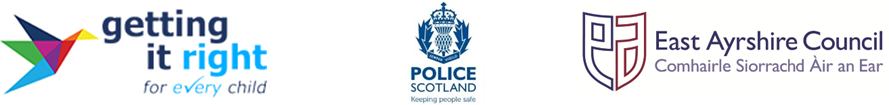 Dear Parents/Carers,Fenwick Early Childhood Centre  will become part of Trauma Informed Contact and Care from 8 January 2024.Trauma Informed Contact and Care (TICC) is a unique Police and Education early intervention safeguarding and wellbeing partnership, which supports children and young people exposed to domestic abuse.Being part of Trauma Informed Contact and Care means that our establishment will receive a notification from Police Scotland before the start of the next school day when a child in our Centre has been involved in or exposed to a domestic abuse incident in the previous 24 hours.The information is given in strict confidence to one of two designated contacts, where the ECC operates with two depute managers, both deputes will also be a designated contact. This will enable support to be given dependent on the wellbeing needs and wishes of the child.The designated contact in our setting is Rhona McKillop - Depute Head Teacher and they have received an additional briefing about Trauma Informed Contact and Care and the impact of Domestic Abuse on children and young people.This notification process will be subject to an evaluation process at the end of the school term and should you wish any further information please request this from the above designated contact.Trauma Informed Contact and Care supports us to get it right for every child.Yours sincerelyRhona McKillopDHT					